5. Hafta Java ile mantıksal operatörlerJava dilinde temel olarak mantıksal operatörler için VE (&) VEYA(|) ifadeleri kullanılır. Mantıksal ifadeler TRUE ve FALSE gibi değerler döndürmektedir. 0: FALSE1: TRUE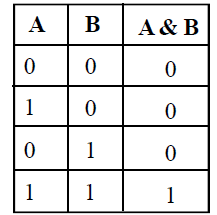 A ve B gibi iki mantıksal sonucun VE operatörüne ilişkin olası sonuçları yukarıdaki tabloda görülmektedir.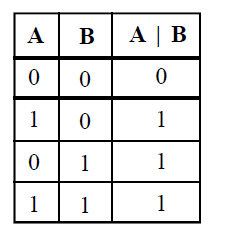 A ve B gibi iki mantıksal sonucun VEYA operatörüne ilişkin olası sonuçları yukarıdaki tabloda görülmektedir.ÖRNEKboolean y=false;    boolean d=true;    System.out.println("--- VE OPERATÖRÜ SONUÇLARI ---");    System.out.println(d & y);    System.out.println(y & d);    System.out.println(y & y);    System.out.println(d & d);    System.out.println("");    System.out.println("--- VEYA OPERATÖRÜ SONUÇLARI ---");    System.out.println(d | y);    System.out.println(y | d);    System.out.println(y | y);    System.out.println(d | d);Detaylı uygulamalar derste yapılacaktır.